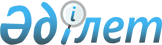 Қазақстан Республикасы Yкiметiнiң 2002 жылғы 21 қарашадағы N 1233 қаулысына өзгерiс енгiзу туралыҚазақстан Республикасы Үкіметінің 2003 жылғы 27 ақпандағы N 208 қаулысы.      Қазақстан Республикасының Үкiметi қаулы етеді: 

      1. "Қазақстан Республикасы Индустрия және сауда министрлiгiнiң "Қазақстан Республикасының минералдық шикiзатты кешендi қайта өңдеу жөнiндегi ұлттық орталығы" республикалық мемлекеттiк кәсiпорнының "Жезқазғансирекмет" еншiлес мемлекеттiк кәсiпорнын қайта ұйымдастыру туралы" Қазақстан Республикасы Үкiметiнiң 2002 жылғы 21 қарашадағы N 1233 қаулысына мынадай өзгерiс енгiзiлсiн: 

      2-тармақ мынадай редакцияда жазылсын: 

      "Кәсiпорын қызметiнiң негiзгi мәнi құрамында осмий, рений және сирек жер металдары бар материалдарды қайта өңдеу және бұл металдарды өндiру мәселелерi бойынша ғылым саласындағы өндiрiстiк-шаруашылық қызметтi жүзеге асыру деп белгiленсiн.". 

      2. Осы қаулы қол қойылған күнiнен бастап күшiне енедi.       Қазақстан Республикасының 

      Премьер-Министрі 
					© 2012. Қазақстан Республикасы Әділет министрлігінің «Қазақстан Республикасының Заңнама және құқықтық ақпарат институты» ШЖҚ РМК
				